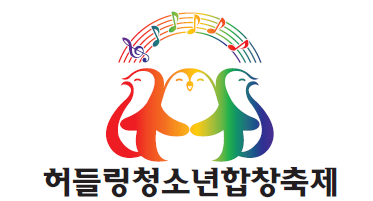 2018 허들링키즈 신청서 2018년 2월   일허들링청소년합창축제 사단법인 밝은청소년 귀하 학교명
(기관명) 담당자
성명담당자
연락처HP:
e-mail신청자이름성별휴대폰신청자학교명학년생년월일신청자보호자
성명보호자
국적보호자
연락처HP:
e-mail신청자집주소참가자 
소개참가자 
소개참가자 
소개참가자 
소개참가자 
소개참가자 
소개참가자 
소개참가자 
소개참가자 
소개참가자 
소개참가자 
소개